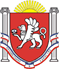 РЕСПУБЛИКА КРЫМ НИЖНЕГОРСКИЙ РАЙОНАДМИНИСТРАЦИЯ ДРОФИНСКОГО СЕЛЬСКОГО ПОСЕЛЕНИЯ ПОСТАНОВЛЕНИЕ30.01.2019г. 				№ 4-02                                                   с. Дрофино						Об утверждении положения о межведомственной комиссии по предупреждению и ликвидации чрезвычайных ситуаций и обеспечению пожарной безопасности на территории Дрофинского сельского поселения Нижнегорского района Республики КрымВ соответствии с постановлением Правительства Российской Федерации от 30 декабря 2003 г. № 794 «О единой государственной системе предупреждения и ликвидации чрезвычайных ситуаций», в целях совершенствования координации деятельности муниципального звена территориальной подсистемы единой государственной системы предупреждения и ликвидации чрезвычайных ситуаций Республики Крым в выполнении мероприятий по снижению риска, смягчению и ликвидации последствий чрезвычайных ситуаций, работы по реализации государственной политики в области пожарной безопасности на территории Дрофинского сельского поселения, администрация Дрофинского сельского поселения Нижнегорского района Республики Крым.ПОСТАНОВЛЯЕТ:1. Утвердить Положение о межведомственной комиссии по предупреждению и ликвидации чрезвычайных ситуаций и обеспечению пожарной безопасности на территории Дрофинского сельского поселения Нижнегорского района Республики Крым (Приложение № 1).2. Утвердить функциональные обязанности председателя и членов комиссии по предупреждению и ликвидации чрезвычайной ситуаций и обеспечению пожарной безопасности на территории Дрофинского сельского поселения (приложение 2-7).3. Обнародовать настоящее постановление на информационном стенде Дрофинского сельского совета Нижнегорского района Республики Крым по адресу: Республика Крым, Нижнегорский район, с. Дрофино, ул. Садовая д. 9, на сайте администрации Дрофинского сельского поселения. http://Дрофинскоесп.рф  4. Контроль за выполнением настоящего постановления оставляю за собой.Председатель Дрофинского сельского совета – глава администрацииДрофинского сельского 	поселения					Э.Э.ПаниевСогласованоНачальник ОНД по Нижнегорскому району УНД и ПР ГУ МЧС России в Республике Крым капитан внутренней службы _________________________Козориз Е.В.Приложение № 1ПОЛОЖЕНИЕо межведомственной комиссии по предупреждению и ликвидации чрезвычайных ситуаций и обеспечению пожарной безопасности на территории Дрофинского сельского поселения Нижнегорского района Республики Крым1. Общие положения1.1. Комиссия по предупреждению и ликвидации чрезвычайных ситуаций и обеспечению пожарной безопасности (далее именуется - Комиссия) является координационным органом муниципального звена территориальной подсистемы единой государственной системы предупреждения и ликвидации чрезвычайных ситуаций Республики Крым на территории Дрофинского сельского поселения (далее - ТП РСЧС) в выполнении мероприятий по снижению риска, смягчению и ликвидации последствий чрезвычайных ситуаций и обеспечению пожарной безопасности.1.2. Комиссия осуществляет свою деятельность под руководством Главы администрации, руководствуясь настоящим Положением.1.3. Комиссия осуществляет свою деятельность во взаимодействии с территориальными органами федеральных органов исполнительной власти, органами исполнительной власти области и местного самоуправления, заинтересованными организациями и общественными объединениями.1.4. Положение о Комиссии, ее составе и составе оперативной группы утверждаются постановлением Главы администрации сельского поселения.2. Основные задачи и функции Комиссии2.1. Основными задачами Комиссии являются:разработка предложений по реализации единой государственной политики в области предупреждения и ликвидации чрезвычайных ситуаций и обеспечения пожарной безопасности; координация деятельности органов управления и сил муниципального звена ТП РСЧС; обеспечение согласованности действий органов местного самоуправления и организаций при решении задач в области предупреждения и ликвидации чрезвычайных ситуаций и обеспечения пожарной безопасности, а также восстановления и строительства жилых домов, объектов жилищно-коммунального хозяйства, социальной сферы, производственной и инженерной инфраструктуры, поврежденных и разрушенных в результате чрезвычайных ситуаций;рассмотрение вопросов о привлечении сил и средств гражданской обороны к организации и проведению мероприятий по предотвращению и ликвидации чрезвычайных ситуаций в порядке, установленном федеральным законодательством.2.2. Комиссия в соответствии с возложенными на нее задачами выполняет следующие функции:рассматривает в пределах своей компетенции вопросы в области предупреждения и ликвидации чрезвычайных ситуаций и обеспечения пожарной безопасности и вносит в установленном порядке соответствующие предложения Главе администрации сельского поселения;разрабатывает предложения по совершенствованию правовых актов сельского поселения, иных нормативных документов в области предупреждения и ликвидации чрезвычайных ситуаций и обеспечения пожарной безопасности;рассматривает прогнозы чрезвычайных ситуаций, организует прогнозирование чрезвычайных ситуаций на территории сельского поселения, организует разработку и реализацию мер, направленных на предупреждение и ликвидацию чрезвычайных ситуаций, обеспечение пожарной безопасности;разрабатывает предложения по развитию и обеспечению функционирования муниципального звена ТП РСЧС;разрабатывает предложения по ликвидации чрезвычайных ситуаций на территории сельского поселения и проведению операций чрезвычайного гуманитарного реагирования;организует работу по подготовке предложений и аналитических материалов для Главы администрации сельского поселения по вопросам защиты населения и территории от чрезвычайных ситуаций и обеспечения пожарной безопасности и безопасности людей на вводных объектах.3. Права Комиссии3.1.Комиссия в пределах своей компетенции имеет право:запрашивать у администрации сельского поселения, организаций и общественных объединений необходимые материалы и информацию;заслушивать на своих заседаниях представителей администрации сельского поселения, организаций и общественных объединений;привлекать для участия в своей работе представителей администрации сельского поселения, организаций и общественных объединений по согласованию с их руководителями;привлекать в установленном порядке при угрозе возникновения ЧС силы и средства, транспорт, материально-технические средства, независимо от их ведомственной принадлежности, для выполнения работ по предупреждению и ликвидации чрезвычайных ситуаций и обеспечению пожарной безопасности;создавать рабочие группы из числа членов Комиссии, специалистов администрации сельского поселения, заинтересованных организаций и общественных объединений, по согласованию с их руководителями, по направлениям деятельности Комиссии и определять полномочия и порядок работы этих групп.4. Организация деятельности Комиссии4.1. Комиссию возглавляет Председатель Дрофинского сельского совета - глава администрации Дрофинского сельского поселения, который руководит деятельностью Комиссии и несет ответственность за выполнение возложенных на нее задач.4.2. Работа Комиссии организуется по годовым планам.Заседания Комиссии проводятся по мере необходимости, но не реже одного раза в квартал.Для оперативного и безотлагательного решения отдельных вопросов Комиссия может проводить внеочередные заседания.Информация о внеочередном заседании доводится до сведения ее членов секретарем Комиссии.4.3. Заседание Комиссии считается правомочным, если на нем присутствует более половины членов Комиссии.Члены Комиссии обладают равными правами при обсуждении рассматриваемых на заседаниях вопросов, участвуют в работе Комиссии непосредственно без права замены, в случае отсутствия председателя Комиссии его замещает один из двух его заместителей.4.4. Решения Комиссии принимаются на ее заседаниях открытым голосованием простым большинством голосов присутствующих членов Комиссии.Решения Комиссии оформляются в виде протоколов, которые подписываются председателем Комиссии или его заместителем.Решения Комиссии доводятся до исполнителей выписками из протоколов заседаний Комиссии.Решения Комиссии, принимаемые в соответствии с ее компетенцией, являются обязательными для администрации сельского поселения, организаций и предприятий.Приложение № 2ФУНКЦИОНАЛЬНЫЕ ОБЯЗАННОСТИпредседателя комиссии по предупреждению и ликвидации чрезвычайной ситуаций и обеспечению пожарной безопасности Дрофинского сельского поселенияПредседатель комиссии работает в тесном взаимодействии с органом, уполномоченным на решение вопросов по делам гражданской обороны муниципального района.Председатель комиссии руководит деятельностью комиссии и несёт персональную ответственность за выполнение возложенных на неё задач, обеспечивает контроль за осуществлением мероприятий, направленных на предупреждение чрезвычайных ситуаций, а в случае их возникновения - ликвидацию их последствий и снижение ущерба от них. Он является прямым начальником всего личного состава комиссии.Председатель комиссии обязан:При повседневной деятельности:организовывать разработку и своевременную корректировку Плана действий по предупреждению и ликвидации ЧС и остальной документации комиссии;осуществлять руководство повседневной деятельностью комиссии в соответствии с годовым планом работы, не реже одного раза в квартал проводить ее заседание;выявлять источники опасности на территории поселения, прогнозировать последствия возможных чрезвычайных ситуаций, принимать меры по их предотвращению или снижению ущерба;организовывать контроль за реализацией мер, направленных на снижение опасности возникновения чрезвычайных ситуаций;организовать и проводить лично подготовку членов комиссии по вопросам предупреждения и ликвидации ЧС в соответствии с действующими программами.При угрозе и возникновении чрезвычайных ситуаций:с получением соответствующей информации (распоряжения, сигнала) отдать распоряжение на оповещение и сбор членов комиссии и прибытие их на рабочие места;оценить обстановку, принять решение, поставить задачи членам КЧС по его выполнению, установить режим работы комиссии;при необходимости дать команду на эвакуацию работников объекта и жителей из зоны ЧС; оценить масштабы происшествия, размеры ущерба и последствия аварии, катастрофы, стихийного бедствия, принять экстренные меры по ликвидации последствий ЧС, ввести в действие соответствующий раздел Плана действий по предупреждению и ликвидации ЧС;при необходимости привлечь к работе специалистов, а также силы и средства, не предусмотренные планом;лично или через членов комиссии осуществлять контроль за проведением аварийно-спасательных и других неотложных работ в зоне ЧС;информировать вышестоящую КЧС и ПБ по подчинённости об обстановке, принимаемых мерах и результатах работ по ликвидации ЧС и её последствиях.Приложение № 3ФУНКЦИОНАЛЬНЫЕ ОБЯЗАННОСТИответственного секретаря КЧС и ПБ Дрофинского сельского поселенияСекретарь комиссии осуществляет:организацию проведения заседаний комиссии;оповещение членов комиссии и лиц, приглашённых на её заседание о повестке дня заседания и направление им материалов, подлежащих обсуждению; разработку плана работы комиссии на очередной год; ведение протоколов заседаний и оформление решений по их итогам;подготовку проектов постановлений и распоряжений главы сельского поселения по решениям КЧС и ПБ;проектов распоряжений главы сельского поселения об изменении состава комиссии; формирование проектов повесток заседаний комиссии;запрос в установленном порядке необходимых для комиссии информации и документов, подлежащих обсуждению и других материалов;проводит тренировки по оповещению и сбору членов КЧС;организует доведение распоряжений КЧС до исполнителей и контролирует их выполнение; взаимодействие со средствами массовой информации по вопросам деятельности комиссии.Приложение № 4ФУНКЦИОНАЛЬНЫЕ ОБЯЗАННОСТИчлена комиссии по чрезвычайным ситуациям Дрофинского сельского поселенияЧлен комиссии по чрезвычайным ситуациям Дрофинского сельского поселения отвечает за планирование мероприятий своевременное приведение в готовность сил и средств для проведения аварийно-спасательных и других неотложных работ, обеспечение устойчивого управления в чрезвычайных ситуациях.Член комиссии по чрезвычайным ситуациям обязан:руководить разработкой ''Плана действий по предупреждению и ликвидации ЧС'', своевременно его корректировать;проводить работу по учёту сил и средств КЧС поселения. При угрозе и возникновении чрезвычайных ситуаций:с получением соответствующей информации (распоряжения, сигнала) прибыть на свое рабочее место;оценить обстановку и подготовить предложения председателю КЧС для принятия решения; организовать постоянное дежурство членов КЧС на пункте управления поселения; организовать разведку, наблюдение и контроль за изменением обстановки; выводы и предложения по ней докладывать председателю КЧС;обеспечить управление формированиями при ликвидации последствий ЧС и ПБ, их взаимодействие;докладывать председателю КЧС о ходе выполнения работ.Приложение № 5Состав межведомственной комиссии по предупреждению и ликвидации чрезвычайных ситуаций и обеспечению пожарной безопасности на территории Дрофинского сельского поселения Нижнегорского района Республики Крым-председатель комиссии;-заместитель председателя комиссии;-секретарь комиссии.Члены комиссии:Члены комиссии:Члены комиссии: